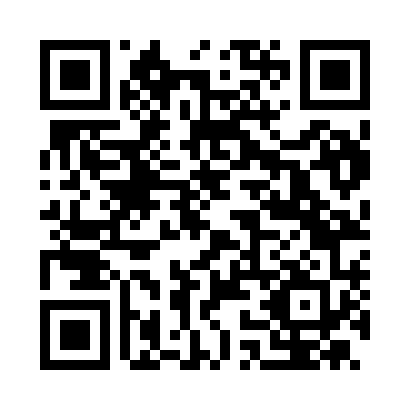 Prayer times for Foggia, Puglia, ItalyMon 1 Apr 2024 - Tue 30 Apr 2024High Latitude Method: Angle Based RulePrayer Calculation Method: Muslim World LeagueAsar Calculation Method: HanafiPrayer times provided by https://www.salahtimes.comDateDayFajrSunriseDhuhrAsrMaghribIsha1Mon5:056:401:025:317:238:532Tue5:036:391:015:327:248:543Wed5:016:371:015:337:268:564Thu4:596:351:015:337:278:575Fri4:576:341:005:347:288:586Sat4:556:321:005:357:299:007Sun4:546:301:005:367:309:018Mon4:526:291:005:367:319:029Tue4:506:2712:595:377:329:0410Wed4:486:2612:595:387:339:0511Thu4:466:2412:595:387:349:0712Fri4:446:2212:585:397:359:0813Sat4:426:2112:585:407:369:0914Sun4:406:1912:585:407:379:1115Mon4:386:1812:585:417:399:1216Tue4:366:1612:585:427:409:1417Wed4:346:1512:575:427:419:1518Thu4:326:1312:575:437:429:1719Fri4:306:1112:575:447:439:1820Sat4:286:1012:575:447:449:2021Sun4:266:0812:565:457:459:2122Mon4:246:0712:565:467:469:2323Tue4:226:0612:565:467:479:2424Wed4:216:0412:565:477:489:2625Thu4:196:0312:565:487:499:2726Fri4:176:0112:565:487:509:2927Sat4:156:0012:555:497:529:3028Sun4:135:5812:555:507:539:3229Mon4:115:5712:555:507:549:3330Tue4:095:5612:555:517:559:35